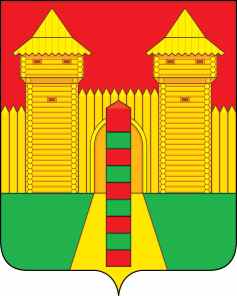 АДМИНИСТРАЦИЯ МУНИЦИПАЛЬНОГО ОБРАЗОВАНИЯ «ШУМЯЧСКИЙ РАЙОН» СМОЛЕНСКОЙ ОБЛАСТИФИНАНСОВОЕ УПРАВЛЕНИЕПРИКАЗ №4От 02.02.2021 г. № 41.Признать утратившими силу: - приказ Финансового управления Администрации муниципального образования «Шумячский район» Смоленской области от 30.12.2012 № 18 «Об утверждении Порядка перечисления остатков средств муниципальных бюджетных учреждений с соответствующего счета Управления Федерального казначейства по Смоленской области, открытого в подразделении расчетной сети Центрального банка Российской Федерации в соответствии с законодательством Российской Федерации для отражения операций со средствами муниципальных бюджетных учреждений, бюджет муниципального образования «Шумячский район» Смоленской области, а также их возврата на указанный счет»;- приказ Финансового управления Администрации муниципального образования «Шумячский район» Смоленской области от 28.08.2017 № 34 «О внесении изменений  в приказ Финансового управления Администрации муниципального образования «Шумячский район» Смоленской области от 30.12.2012 № 18»;- приказ Финансового управления Администрации муниципального образования «Шумячский район» Смоленской области от 01.03.2018 № 13 «О внесении изменений  в приказ Финансового управления Администрации муниципального образования «Шумячский район» Смоленской области от 30.12.2012 № 18»;- приказ Финансового управления Администрации муниципального образования «Шумячский район» Смоленской области от 27.12.2016 № 57«Об утверждении Порядка взаимодействия Финансового управления Администрации муниципального образования «Шумячский район» Смоленской области с субъектами контроля, указанными в  пункте 4 Правил осуществления контроля, предусмотренного частью 5 статьи 99 Федерального закона «О контрактной системе в сфере закупок товаров, работ, услуг для обеспечения муниципальных нужд».- Начальник Финансового управления                                    Ю.В. ВозноваО признании утратившим силу отдельных приказов Финансового управления Администрации муниципального образования «Шумячский район» Смоленской области